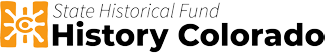 Easement Action FormCompleting this form verifies that the required easement or easement update for your project is in- progress. Failure to complete the easement requirement within your contract period will result in the Grant Recipient and Property Owner being required to return all paid grant funds to SHF.Both the Grant Recipient and the Easement Holding Organization must sign this form. If the Property Owner is different than the Grant Recipient, the Owner must also sign this form.Grant Recipient: 	SHF Project # 		SHF Contract Start/End Date: 	Property Owner (if different than Grant recipient): 	Easement Holding Organization: 	I verify that preparation of the required perpetual deed of conservation easement is underway. It will be completed, signed and recorded within the SHF contract period. I understand that failure to complete the easement requirement within the contract period will result in all paid grant funds be returned to SHF:Signature of Grant Recipient	DateSignature of Owner (if different from Grant Recipient)	DateI verify that preparation of the required perpetual deed of conservation easement is underway and that it will be completed, signed and recorded within the SHF contract period:Signature of Easement Holding Organization	Date